Министерство образования и науки Российской Федерациифедеральное государственное бюджетное образовательное учреждение высшего образования«ПЕТРОЗАВОДСКИЙ ГОСУДАРСТВЕННЫЙ УНИВЕРСИТЕТ»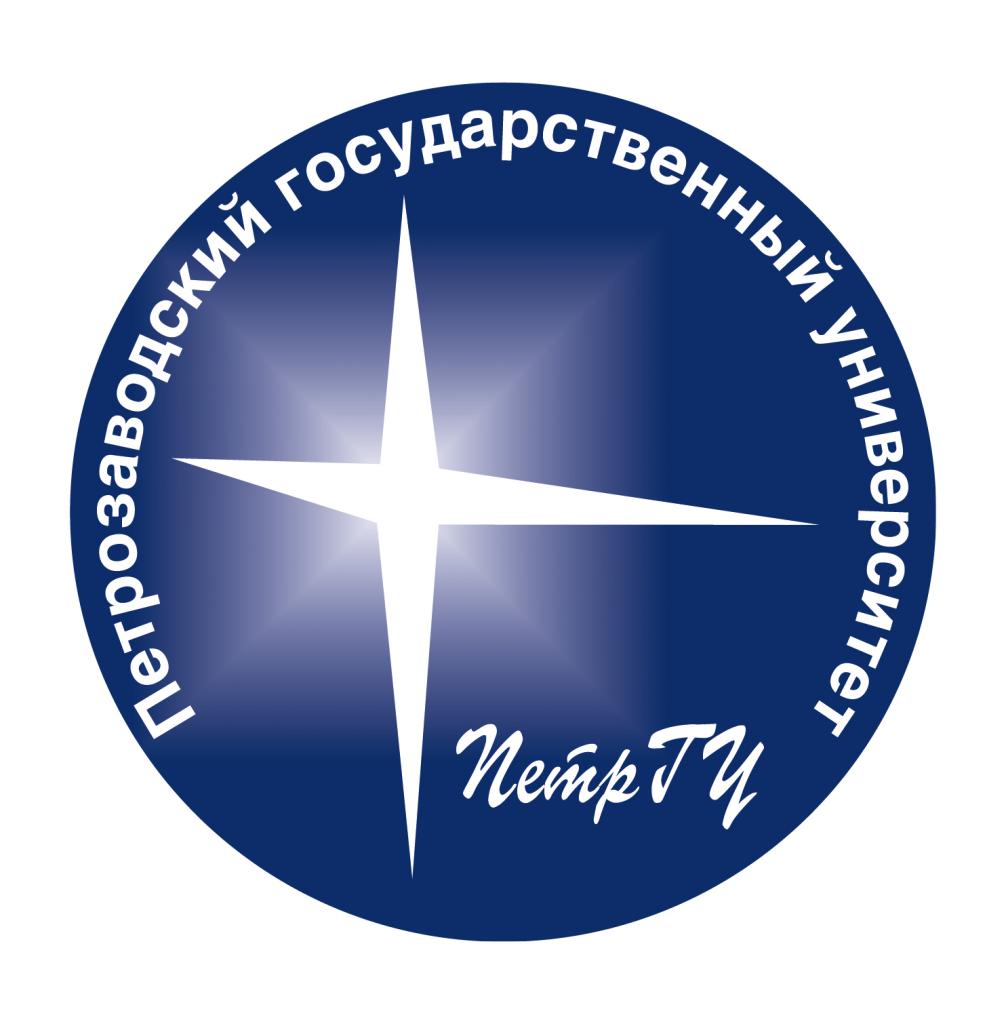 ИНСТИТУТ ПЕДАГОГИКИ И ПСИХОЛОГИИЛАБОРАТОРИЯ ТЕОРИИ И ПРАКТИКИ РАЗВИТИЯ СЕЛЬСКОЙ ШКОЛЫПЕДАГОГИЧЕСКИЙ ИННОПАРКАССОЦИАЦИЯ СЕЛЬСКИХ ШКОЛ РЕСПУБЛИКИ КАРЕЛИЯПоложение VI-го межрегионального конкурса педагогических работ «Современная сельская школа со всех сторон. О себе расскажем сами: Территория детства»Информация о конкурсе. Конкурс «Современная сельская школа со всех сторон: о себе расскажем сами…» педагогов Республики Карелия проводится 6-й раз. За это время из республиканского он вырос в межрегиональный. Тематика очередного конкурса определяется участниками Дня сельской школы Республики Карелия (ежегодно, февраль).На V-й конкурс 2017-2018 уч. г. было представлено45 работ, в том числе 35 работ из школ, учреждений дошкольного и дополнительного образования двенадцати муниципальных районов Республики Карелия и 10 работ из других регионов Российской Федерации: Кировской, Орловской, Ярославской областей и Республики Саха (Якутия). Лучшие работы 19 авторов были опубликованы в сборнике «Обучение и воспитание в разновозрастной группе [Электронный ресурс]: сборник научных статей и научно-практических материалов V межрегионального конкурса «Сельская школа со всех сторон. О себе расскажем сами» / ред. О. А. Бычкова, З. Б. Ефлова, Е. С. Казько, Т. Ю. Конкина, В. Л. Кошкаров, Е. А. Сергина, С. И. Смирнова, Г. Г. Столяров, Г. М. Янюшкина; науч. ред.-сост. З. Б. Ефлова, С. И. Смирнова; М-во образования и науки Рос. Федерации, Федер. гос. бюджет. образоват. учреждение высш. образования Петрозавод. гос. ун-т. — Петрозаводск: Издательство ПетрГУ, 2018. — 124 с. — 1 электрон. опт. диск (CD-R)» и стали значимым вложением в учебно-методический комплекс для учителей сельских школ.Организаторы конкурса: - Ассоциация сельских школ Республики Карелия.Конкурс поддерживают: - Лаборатория теории и практики развития сельской школы Института педагогики и психологии Петрозаводского государственного университета;- Министерство образования Республики Карелия;- Центр модернизации образования ГАОУ ДПО РК «Карельский институт развития образования» (г. Петрозаводск); - Реском профсоюзов работников образования РК;- Интернет-журнал «Лицей» (г. Петрозаводск);- Учительская газета (г. Москва).Участники конкурса: группы педагогов и отдельные педагоги образовательных организаций (школ, учреждений дошкольного и дополнительного образования, школ-интернатов, детских домов и др.) малых городов, сел, поселков, деревень. Цели конкурса:создать сельским (негородским) педагогам условия для предъявления и популяризации их лучшего опыта, для обмена успешными практиками деятельности; познакомить широкую общественность Республики Карелия и Российской Федерации с жизнедеятельностью современных сельских образовательных организаций;поднять престиж современных сельских образовательных организаций, профессиональной деятельности сельского учителя, воспитателя, педагога дополнительного образования.Тема 2019-2020 учебного года ««Сельская школа со всех сторон. О себе расскажем сами: Территория детства».Идея/цель конкурса 2019-2020 уч. г.: выявление, описание и популяризация успешного опыта, методов, технологий, форм организации образовательной среды/сред, природосообразных возрастным особенностям и потребностям детей, подростков, юношества.Создание психолого-педагогически благоприятных условий обучения, воспитания, социализации, развития и пребывания детей в образовательных учреждениях сельских территорий.О теме/проблеме конкурса:В 2018 году по инициативе Президента РФ В.В. Путина было объявлено «Десятилетие детства» в России. Тема детства приобрела государственное значение. Десятилетие – это время не только задавать, но решать вопросы: Является ли детский сад, школа, учреждение дополнительного образования действительно территорией детства? Как чувствует себя здесь ребёнок? Безопасно? Тревожно? Может ли он здесь творить, играть, общаться, как положено свободному детству?..Сельское детство, какое оно сегодня? Что отличает детство современного сельского ребёнка от городского? Как это учитывают сельские педагоги и родители?Конкурс 2019-2020уч. года – это Ваши ответы на эти и другие вопросы в проблематике детства.Номинации конкурсных работ:1. Статья о разработке, создании, деятельности территории детства с анализом проблем и их решением.2. Презентация о разработке, создании, деятельности территории детства с анализом проблем и их решением. Внимание!От одного образовательного учреждения жюри принимает не более одной конкурсной работы в каждой номинации.Работы в виде отчетов не рассматриваются.Требования к конкурсным работам:Работа может быть индивидуальной или коллективной (до 3-х авторов).Работы принимаются в электронном виде в редакторских форматах Word или OpenOffice по электронной почте или на электронных носителях информации (CD-диски, USB-флеш-накопители). Не принимаются сканированные работы в форматах jpg, tif, pdf и др.Каждая работа представляется отдельным файлом. Первая страница файла – регистрационная анкета (см. Приложение 1), следующие страницы – работа.Объем конкурсной работы:- на электронных носителях – не более 14 Мб;- 5-10 страниц текста с приложениями и иллюстрациями (схемы, графики, фотографии), не считая первой страницы с регистрационной анкетой.Оформление: шрифт – 12 кегль, абзац – 1,25 см, межстрочный интервал –1,5 строки.Фотографии предоставляются отдельными файлами JPEG или JPG. Фотографии должны быть подписаны.При необходимости возможна организация консультации (см. Контакты оргкомитета).Этапы и сроки проведения конкурса: Размещение Положения о конкурсе на сайтах Петрозаводского государственного университета, Министерства образования РК, Карельского института развития образования, Интернет-журнала «Лицей», в группе Контакта «Ассоциация сельской школы Республики Карелия», рассылка электронной почтой – до 1 декабря 2020 года. Прием конкурсных работ с 15декабря 2019 года до 15 января 2020 года - электронной почтой по адресу: tanzeva14@gmail.comПодведение итогов конкурса в рамках Дня сельской школы Республики Карелия 7-8 февраля 2020 г.Поощрение участников Конкурса:- ВСЕ участники конкурса получат сертификаты.- ЛАУРЕАТЫ конкурса получат Дипломы. Лауреаты определяются жюри по каждой из номинаций.- Работы, отобранные жюри конкурса, будут опубликованы журнале «Педагогический вестник Карелии», в иных педагогических изданиях (по согласованию с редакциями).Жюри конкурса:В состав жюри конкурса входят сотрудники лаборатории теории и практики развития сельской школы ИПП ПетрГУ, Центра модернизации образования Карельского института развития образования, представители общественных организаций и СМИ (сфера образования).Председатель жюри: Смирнова Светлана Иосифовна – кандидат педагогических наук, доцент, зав. кафедрой теории и методики начального образования института педагогики и психологии Петрозаводского государственного университета, сотрудник лаборатории теории и практики развития сельской школы ИПП ПетрГУ.Заместители председателя жюри:Танцева Татьяна Ивановна – председатель Совета Ассоциации сельских школ Республики Карелия.Паевская Татьяна Юрьевна – член Совета Ассоциации сельских школ Республики Карелия, отв. организационно-информационную работу АссСШ РК.Критерии оценки конкурсной работы:Актуальность темы/проблемы – значимость формируемой территории детства для ребенка: помочь понимать этот мир, взрослеть, сохранять уникальность возрастного периода.Отражение развития личностных свойств и качеств, представлений и знаний, умений и навыков – компетенций обучающихся.Технологичность – отражение методов, приёмов, способов и средств организации и деятельности территории детства.Природосообразность – отражение возрастных особенностей.Структурированность – очевидность 1) деятельность обучающихся определенных или разных возрастных групп, 2) взаимодействие групп 3) организационно-педагогическая деятельность педагога/педагогов 4) привлечение социума.Инновационность и авторство – использование инновационных (новых, нераспространённых) идей и уникальный авторский вклад в работу.Доступность изложения (широкая адресность).Иллюстративность (наглядность, качество иллюстраций).Соответствие требованиям к оформлению работы.Контакты оргкомитета: Танцева Татьяна Ивановна – председатель Совета Ассоциации сельских школ Республики Карелия. Телефон: 89217284943 Адрес электронной почты: tanzeva14@gmail.comПаевская Татьяна Юрьевна, член Совета Ассоциации сельских школ Республики Карелия, отв. за организационно-информационную работу АссСШ РК. Телефон: 89212211421. Адрес электронной почты: tpaevskaya@gmail.com   Группа В Контакте:  Ассоциация сельских школ РК https://vk.com/club151581026 Приложение 1Регистрационная анкета конкурсных работНоминация ___________________________________________________________________Название работы ______________________________________________________________Сведения об авторе (авторах):1.Фамилия, имя, отчество автора (полностью) ______________________________________Профессиональная деятельность, должность автора_________________________________2.Фамилия, имя, отчество автора (полностью) ______________________________________Профессиональная деятельность, должность автора_________________________________Далее заполняется на автора или группу авторов в целомПолное название организации _________________________________________________Муниципальный район___________________________________________________Населенный пункт __________________________________________________________Телефон ________________________________________Адрес электронной почты __________________________ (Заполняется на каждого автора работы)Почтовый адрес с индексом________________________Внимание! Участие в конкурсе предусматривает согласие авторов на публикацию их работ в научных, педагогических изданиях, в СМИ, организуемую оргкомитетом конкурса.